LífeyrisþjónustaÞjónusta við sjóðfélaga og launagreiðendur er í Lífeyrisþjónustu Arion banka í síma 444 7000, á lifeyristhjonusta@arionbanki.is og í næsta útibúi Arion banka, kl. 9-16 alla virka daga. Vefsvæði sjóðsins er arionbanki.is/lifeyrisauki. Sendist á skilagreinar@arionbanki.is eða í pósti til Lífeyrisþjónustu, Túngötu 3, 580 Siglufjörður                                                                                   Eintak Arion bankalífeyrisaukilífeyrisauki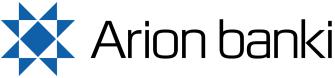 skilagreinRnr. 329-26-1080, kt. 640699-9069, lsjnr. 286Rnr. 329-26-1080, kt. 640699-9069, lsjnr. 286Nafn launagreiðandaNafn launagreiðandaNafn launagreiðandaNafn launagreiðandaNafn launagreiðandaNafn launagreiðandaKennitalaHeimilisfangPóstnúmerPóstnúmerStaðurStaðurStaður      /            /            /            /            /      DagsetningSími / GSMSími / GSMSími / GSMSími / GSMSími / GSMKennitala launþegaNafn launþegaNafn launþegaNafn launþegaNafn launþegaNafn launþegaTímabil (mán. ár)Viðbótariðgjald Viðbótariðgjald Viðbótariðgjald Viðbótariðgjald SamtalsTímabil (mán. ár)Launþegi Launþegi LaunagreiðandiLaunagreiðandiSamtalsKennitala launþegaNafn launþegaNafn launþegaNafn launþegaNafn launþegaNafn launþegaTímabil (mán. ár)Viðbótariðgjald Viðbótariðgjald Viðbótariðgjald Viðbótariðgjald SamtalsTímabil (mán. ár)Launþegi Launþegi LaunagreiðandiLaunagreiðandiSamtalsKennitala launþegaNafn launþegaNafn launþegaNafn launþegaNafn launþegaNafn launþegaTímabil (mán. ár)Viðbótariðgjald Viðbótariðgjald Viðbótariðgjald Viðbótariðgjald SamtalsTímabil (mán. ár)Launþegi Launþegi LaunagreiðandiLaunagreiðandiSamtalsKennitala launþegaNafn launþegaNafn launþegaNafn launþegaNafn launþegaNafn launþegaTímabil (mán. ár)Viðbótariðgjald Viðbótariðgjald Viðbótariðgjald Viðbótariðgjald SamtalsTímabil (mán. ár)Launþegi Launþegi LaunagreiðandiLaunagreiðandiSamtalsKennitala launþegaNafn launþegaNafn launþegaNafn launþegaNafn launþegaNafn launþegaTímabil (mán. ár)Viðbótariðgjald Viðbótariðgjald Viðbótariðgjald Viðbótariðgjald SamtalsTímabil (mán. ár)Launþegi Launþegi LaunagreiðandiLaunagreiðandiSamtalsKennitala launþegaNafn launþegaNafn launþegaNafn launþegaNafn launþegaNafn launþegaTímabil (mán. ár)Viðbótariðgjald Viðbótariðgjald Viðbótariðgjald Viðbótariðgjald SamtalsTímabil (mán. ár)Launþegi Launþegi LaunagreiðandiLaunagreiðandiSamtalsSamtals kr. 